    Ledia HysiCurriculum Vitae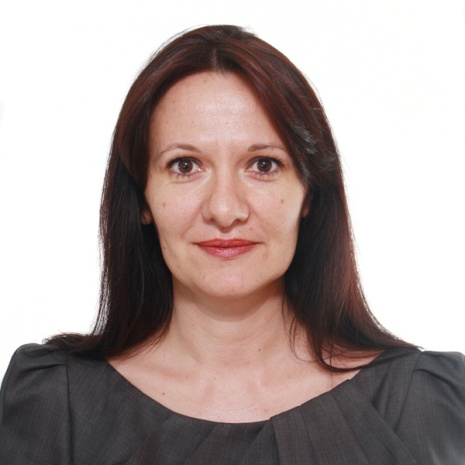 DATI PERSONALINome, CognomeLedia HYSILedia HYSIE-mail ledia.hysi@uniroma1.it ledia.hysi@uniroma1.itNazionalitàAlbanese Albanese Data di nascita16.12.197316.12.1973CARRIERA PROFESSIONALEData        Posizione lavorativa e ruolo        Descrizione delle mansioniData                         Posizione lavorativa e ruolo        Descrizione delle mansioni14 Maggio 2018 – 1 Novembre 2018  Direttore della Direzione dell’Europa e dell’Asia CentraleRappresentazione dignitosa del paese in attuazione della politica estera della Repubblica d’Albania; osservare qualità e mantenere il ritmo per il processo d’integrazione nell’Unione Europea, Osservazione del partenariato strategico con gli Stati Uniti e l’UE e della cooperazione strategica con il Kosovo.Sviluppare in modo dinamico le relazioni bilaterali dell’Albania con tutti gli stati dell’Europa sulla base degli interessi nazionali dell’Albania. Promuovere il processo d’integrazione dell’Unione Europea, parte di una delle priorità della politica estera della Repubblica d’Albania.Rafforzare il lavoro nel quadro della diplomazia economica allo scopo di attirare gli investimenti esteri e di promuovere la cooperazione economica-commerciale (in cooperazione con la Direzione della Diplomazia Pubblica, Partenariati e della Diaspora). Mostrare un particolare interesse per i cittadini albanesi sparsi nel mondo, diaspora albanese, allo scopo di utilizzarli come ponti d’amicizia e di cooperazione tra i popoli.Promuovere la cooperazione regionale, nonché lavorare per l’adesione del Kossovo alle organizzazioni internazionali e a quelle della nostra regione.   10 luglio 2016 – 14 maggio 2018Capo Settore nella Direzione delle Organizzazioni Internazionali Seguire in continuazione i problemi politici, quelli della sicurezza, dell’economia, e dei diritti dell’uomo che sono all’ordine del giorno delle Nazioni Unite e delle altre Organizzazioni Internazionali. Coordinare e facilitare la decisione politica legati all’espressione pubblica (tramite la votazione, oppure l’intervento verbale) delle posizioni dell’Albania alle questioni dell’ordine del giorno delle Nazioni Unite e delle altre Organizzazioni Internazionali secondo gli obbiettivi politici governativi.  Coordinare il lavoro in modo orizzontale e in quello verticale degli esperti del settore con le varie strutture del MAE e con le altre istituzioni di linea.14 Maggio 2018 – 1 Novembre 2018  Direttore della Direzione dell’Europa e dell’Asia CentraleRappresentazione dignitosa del paese in attuazione della politica estera della Repubblica d’Albania; osservare qualità e mantenere il ritmo per il processo d’integrazione nell’Unione Europea, Osservazione del partenariato strategico con gli Stati Uniti e l’UE e della cooperazione strategica con il Kosovo.Sviluppare in modo dinamico le relazioni bilaterali dell’Albania con tutti gli stati dell’Europa sulla base degli interessi nazionali dell’Albania. Promuovere il processo d’integrazione dell’Unione Europea, parte di una delle priorità della politica estera della Repubblica d’Albania.Rafforzare il lavoro nel quadro della diplomazia economica allo scopo di attirare gli investimenti esteri e di promuovere la cooperazione economica-commerciale (in cooperazione con la Direzione della Diplomazia Pubblica, Partenariati e della Diaspora). Mostrare un particolare interesse per i cittadini albanesi sparsi nel mondo, diaspora albanese, allo scopo di utilizzarli come ponti d’amicizia e di cooperazione tra i popoli.Promuovere la cooperazione regionale, nonché lavorare per l’adesione del Kossovo alle organizzazioni internazionali e a quelle della nostra regione.   10 luglio 2016 – 14 maggio 2018Capo Settore nella Direzione delle Organizzazioni Internazionali Seguire in continuazione i problemi politici, quelli della sicurezza, dell’economia, e dei diritti dell’uomo che sono all’ordine del giorno delle Nazioni Unite e delle altre Organizzazioni Internazionali. Coordinare e facilitare la decisione politica legati all’espressione pubblica (tramite la votazione, oppure l’intervento verbale) delle posizioni dell’Albania alle questioni dell’ordine del giorno delle Nazioni Unite e delle altre Organizzazioni Internazionali secondo gli obbiettivi politici governativi.  Coordinare il lavoro in modo orizzontale e in quello verticale degli esperti del settore con le varie strutture del MAE e con le altre istituzioni di linea.                                         Data                     Posizione lavorativa e ruolo     Descrizione delle mansioni Nome del datore di lavoro Data                     Posizione lavorativa e ruolo        Descrizione delle mansioni 18 giugno 2012 – 10 luglio 2016Vice Ambasciatore, Ministro plenipotenziario presso l’Ambasciata della Repubblica d’Albania presso la Repubblica Italiana.Seguire le relazioni bilaterali con l'Italia, Malta e San Marino, studio, preparazione di analisi e informazioni sugli sviluppi nazionali ed esteri in Italia, Malta e San Marino.Mantenimento dei i contatti e comunicazione regolarmente con tutte le istituzioni e il think tank italiano per i progressi del processo di status candidato dell'Albania, nonché con la comunità albanese in Italia, nel quadro della promozione dell'Albania europea. Seguire i contatti e gli sviluppi più recenti per il riconoscimento e la promozione del Kosovo.Comunicazione e il seguimento della corrispondenza con le rappresentanze straniere accreditate nella Repubblica di Albania, residenti a Roma (33 ambasciate: Canada, Messico, America Latina e Africa), relazioni bilaterali e nell'ambito della cooperazione in organizzazioni internazionali. Ministero degli Affari Esteri18 giugno 2002-18 giugno 2012Direttore del Dipartimento di Diritto Internazionale e dei Trattati, Consigliere Giuridico del Ministro degli Affari Esteri.Trattare le questioni di diritto internazionale in relazione al diritto nazionale, garantire la realizzazione dell’attività dello Stato Albanese in conformità con le norme del diritto internazionale, seguire le procedure sulla negoziazione, sottoscrizione, l’entrata in vigore, e l’attuazione degli atti internazionali sia multilaterali che bilaterali, nonché l’adesione della Repubblica d’Albania negli atti internazionali e nelle organizzazioni internazionali. Fornire l’esperienza legale allo scopo di raggiungere gli obiettivi di politica estera dello Stato albanese, mirando a garantire il rispetto dei principi del diritto internazionale e degli impegni assunti da questo paese nel quadro di organizzazioni e degli atti internazionali nei quali l'Albania è parte, nonché dei rapporti sia multi che bilaterali. 18 giugno 2012 – 10 luglio 2016Vice Ambasciatore, Ministro plenipotenziario presso l’Ambasciata della Repubblica d’Albania presso la Repubblica Italiana.Seguire le relazioni bilaterali con l'Italia, Malta e San Marino, studio, preparazione di analisi e informazioni sugli sviluppi nazionali ed esteri in Italia, Malta e San Marino.Mantenimento dei i contatti e comunicazione regolarmente con tutte le istituzioni e il think tank italiano per i progressi del processo di status candidato dell'Albania, nonché con la comunità albanese in Italia, nel quadro della promozione dell'Albania europea. Seguire i contatti e gli sviluppi più recenti per il riconoscimento e la promozione del Kosovo.Comunicazione e il seguimento della corrispondenza con le rappresentanze straniere accreditate nella Repubblica di Albania, residenti a Roma (33 ambasciate: Canada, Messico, America Latina e Africa), relazioni bilaterali e nell'ambito della cooperazione in organizzazioni internazionali. Ministero degli Affari Esteri18 giugno 2002-18 giugno 2012Direttore del Dipartimento di Diritto Internazionale e dei Trattati, Consigliere Giuridico del Ministro degli Affari Esteri.Trattare le questioni di diritto internazionale in relazione al diritto nazionale, garantire la realizzazione dell’attività dello Stato Albanese in conformità con le norme del diritto internazionale, seguire le procedure sulla negoziazione, sottoscrizione, l’entrata in vigore, e l’attuazione degli atti internazionali sia multilaterali che bilaterali, nonché l’adesione della Repubblica d’Albania negli atti internazionali e nelle organizzazioni internazionali. Fornire l’esperienza legale allo scopo di raggiungere gli obiettivi di politica estera dello Stato albanese, mirando a garantire il rispetto dei principi del diritto internazionale e degli impegni assunti da questo paese nel quadro di organizzazioni e degli atti internazionali nei quali l'Albania è parte, nonché dei rapporti sia multi che bilaterali.Nome del datore di lavoroMinistero degli Affari EsteriMinistero degli Affari EsteriData 1 gennaio 1999 – 18 giugno 2002 1 gennaio 1999 – 18 giugno 2002Posizione lavorativa e ruolo       Descrizione delle mansioniConsigliere Giuridico, Direttore del Dipartimento Legale, dei Trattati e degli Affari ConsolariTrattare le questioni di diritto internazionale in relazione al diritto nazionale, garantire la realizzazione dell’attività dello Stato Albanese in conformità con le norme del diritto internazionale, seguire le procedure sulla negoziazione, sottoscrizione, l’entrata in vigore, e l’attuazione degli atti internazionali sia multilaterali che bilaterali, nonché l’adesione della Repubblica d’Albania negli atti internazionali e nelle organizzazioni internazionali. Fornire l’esperienza legale allo scopo di raggiungere gli obiettivi di politica estera dello Stato albanese, mirando a garantire il rispetto dei principi del diritto internazionale e degli impegni assunti da questo paese nel quadro di organizzazioni e degli atti internazionali nei quali l'Albania è parte, nonché dei rapporti sia multi che bilaterali.Consigliere Giuridico, Direttore del Dipartimento Legale, dei Trattati e degli Affari ConsolariTrattare le questioni di diritto internazionale in relazione al diritto nazionale, garantire la realizzazione dell’attività dello Stato Albanese in conformità con le norme del diritto internazionale, seguire le procedure sulla negoziazione, sottoscrizione, l’entrata in vigore, e l’attuazione degli atti internazionali sia multilaterali che bilaterali, nonché l’adesione della Repubblica d’Albania negli atti internazionali e nelle organizzazioni internazionali. Fornire l’esperienza legale allo scopo di raggiungere gli obiettivi di politica estera dello Stato albanese, mirando a garantire il rispetto dei principi del diritto internazionale e degli impegni assunti da questo paese nel quadro di organizzazioni e degli atti internazionali nei quali l'Albania è parte, nonché dei rapporti sia multi che bilaterali.Nome del datore di lavoroMinistero degli Affari EsteriMinistero degli Affari EsteriDataGennaio 1997- Gennaio 1999Gennaio 1997- Gennaio 1999Posizione lavorativa e ruoloSpecialista Dipartimento Legale, dei Trattati e degli Affari ConsolariSpecialista Dipartimento Legale, dei Trattati e degli Affari ConsolariDescrizione delle mansioniTrattare i servizi per gli affari giuridici, del contenzioso diploamtico e dei tratati internazionali, seguire le procedure sulla negoziazione, sottoscrizione, entrata in vigore, e l’attuazione degli atti internazionali sia multilaterali che bilaterali, nonché l’adesione della Repubblica d’Albania negli atti internazionali e nelle organizzazioni internazionali. Fornire l’esperienza legale allo scopo di raggiungere gli obiettivi di politica estera dello Stato albanese, mirando a garantire il rispetto dei principi del diritto internazionale e degli impegni assunti da questo paese nel quadro di organizzazioni e degli atti internazionali nei quali l'Albania è parte, nonché dei rapporti sia multi che bilaterali.Trattare i servizi per gli affari giuridici, del contenzioso diploamtico e dei tratati internazionali, seguire le procedure sulla negoziazione, sottoscrizione, entrata in vigore, e l’attuazione degli atti internazionali sia multilaterali che bilaterali, nonché l’adesione della Repubblica d’Albania negli atti internazionali e nelle organizzazioni internazionali. Fornire l’esperienza legale allo scopo di raggiungere gli obiettivi di politica estera dello Stato albanese, mirando a garantire il rispetto dei principi del diritto internazionale e degli impegni assunti da questo paese nel quadro di organizzazioni e degli atti internazionali nei quali l'Albania è parte, nonché dei rapporti sia multi che bilaterali.  Data    Marzo 1998-Giugno 2012:    Marzo 1998-Giugno 2012:        Posizione lavorativa e ruoloLettore della materia di Diritto Pubblico Internazionale (part-time)Lettore della materia di Diritto Pubblico Internazionale (part-time)Nome del datore di lavoroFacoltà di Giurisprudenza dell’Università di Tirana, Università “Luarasi” di TiranaFacoltà di Giurisprudenza dell’Università di Tirana, Università “Luarasi” di TiranaAltre esperienzeEDUCAZIONE2007 – attualmente Avvocato del foro di Tirana 2002 –2018: Conciliatore presso la Corte d'Appello e Arbitrato dell'OSCE.1999 - 18 giugno 2012: Membro del Comitato ad hoc dei Consulenti legali di Diritto Internazionale Pubblico (CAHDI), Consiglio d'Europa;Giugno 2011-giugno 2012: Vicepresidente dell'Assemblea degli Stati Parte della Convenzione delle Nazioni Unite sul Diritto del Mare; 31 maggio - 6 giugno 2010: Rappresentante supplente della Repubblica d'Albania alla "Conferenza di revisione dello Statuto di Roma per la Corte Penale internazionale" (ICC), Kampala, Uganda;Gennaio 2001 - 18 giugno 2012: Membro del Comitato Albanese per l'Adozione Marzo 2002 - 18 giugno 2012: Membro della Commissione sulla Declassificazione dei Documenti Archivistici del MAE.1 Novembre 2018-atualmente: Dottoranda, Dottorato di ricerca in Storia d’Europa, Universita’ delgi Studi di Roma ‘La Sapienza”;   Ottobre 2004-2006, Università di Tirana, Master in Scienze del Diritto Pubblico; 2007 – attualmente Avvocato del foro di Tirana 2002 –2018: Conciliatore presso la Corte d'Appello e Arbitrato dell'OSCE.1999 - 18 giugno 2012: Membro del Comitato ad hoc dei Consulenti legali di Diritto Internazionale Pubblico (CAHDI), Consiglio d'Europa;Giugno 2011-giugno 2012: Vicepresidente dell'Assemblea degli Stati Parte della Convenzione delle Nazioni Unite sul Diritto del Mare; 31 maggio - 6 giugno 2010: Rappresentante supplente della Repubblica d'Albania alla "Conferenza di revisione dello Statuto di Roma per la Corte Penale internazionale" (ICC), Kampala, Uganda;Gennaio 2001 - 18 giugno 2012: Membro del Comitato Albanese per l'Adozione Marzo 2002 - 18 giugno 2012: Membro della Commissione sulla Declassificazione dei Documenti Archivistici del MAE.1 Novembre 2018-atualmente: Dottoranda, Dottorato di ricerca in Storia d’Europa, Universita’ delgi Studi di Roma ‘La Sapienza”;   Ottobre 2004-2006, Università di Tirana, Master in Scienze del Diritto Pubblico; 1992-1996, Facoltà di giurisprudenza, Università di Tirana, Laurea in GiurisprudenzaNovembre 1994- Agosto 1995, Studi accademici presso la Facoltà di Giurisprudenza dell'Università di Trento, Trento / Italia;4 marzo - 24 giugno 2001, Corso esecutivo su "Leadership internazionale e sviluppo economico", John F. Kennedy School, Università di Harvard, Boston, Stati Uniti d’America.1992-1996, Facoltà di giurisprudenza, Università di Tirana, Laurea in GiurisprudenzaNovembre 1994- Agosto 1995, Studi accademici presso la Facoltà di Giurisprudenza dell'Università di Trento, Trento / Italia;4 marzo - 24 giugno 2001, Corso esecutivo su "Leadership internazionale e sviluppo economico", John F. Kennedy School, Università di Harvard, Boston, Stati Uniti d’America.Conoscenza di lingue straniere13 luglio - 1 agosto 1998, Terza Sessione della "Rodi Academy of Oceans Law and Policy", Grecia;11-18 giugno 1998, "Diritto e pratica dei Trattati", Scuola del diritto, King's College di Londra, Inghilterra;4 agosto-2 dicembre 1997: Accademia diplomatica Ministero degli Affari Esteri della Repubblica Federale di Germania.13 luglio - 1 agosto 1998, Terza Sessione della "Rodi Academy of Oceans Law and Policy", Grecia;11-18 giugno 1998, "Diritto e pratica dei Trattati", Scuola del diritto, King's College di Londra, Inghilterra;4 agosto-2 dicembre 1997: Accademia diplomatica Ministero degli Affari Esteri della Repubblica Federale di Germania.                                Abilità sociali  Buone capacità comunicative e capacità di lavorare come membro di squadra.  Buoni rapporti di lavoro con individui di diverse nazionalità o diverse aree di lavoro   Buone capacità comunicative e capacità di lavorare come membro di squadra.  Buoni rapporti di lavoro con individui di diverse nazionalità o diverse aree di lavoro                          PubblicazioniRivista ILLYRIUS International Scientific Review, ISSN 2225-2894, / n. 12 / (I-2019) Albanian efforts towards European integrationNegotium Magazine:Readmission Agreements-indicator of the partnership cooperation.Albanian Regional Policy, in the light of Helsinki Charter, on the free movement of persons.Law on Foreign Service of the Republic of Albania. Council of the Europe:Implementation of the Rome Statute (ICC) in Albanian national legislation.Implementation of International treaties in respect of domestic law and the national procedures for their implementation in AlbaniaRivista ILLYRIUS International Scientific Review, ISSN 2225-2894, / n. 12 / (I-2019) Albanian efforts towards European integrationNegotium Magazine:Readmission Agreements-indicator of the partnership cooperation.Albanian Regional Policy, in the light of Helsinki Charter, on the free movement of persons.Law on Foreign Service of the Republic of Albania. Council of the Europe:Implementation of the Rome Statute (ICC) in Albanian national legislation.Implementation of International treaties in respect of domestic law and the national procedures for their implementation in AlbaniaAltriFree Movement of Persons and the Impelementation of EU Viza Liberalization Agreement with Albania- MJSS Vol.3, No 8, 2012, ISSN 2039-9340Migration, free movement of persons and readmission agreements- ISBN: 978-9928-4000-2-4, 2011Free trade and its security issues – ISBN 978-99956-19-96-1, 2011Il ruolo delle organizzazioni senza scopo di lucro amicus curie presso i tribunali internazionali in materia di diritti umani - ISBN 978-99943-706-6-5, 2011AltriFree Movement of Persons and the Impelementation of EU Viza Liberalization Agreement with Albania- MJSS Vol.3, No 8, 2012, ISSN 2039-9340Migration, free movement of persons and readmission agreements- ISBN: 978-9928-4000-2-4, 2011Free trade and its security issues – ISBN 978-99956-19-96-1, 2011Il ruolo delle organizzazioni senza scopo di lucro amicus curie presso i tribunali internazionali in materia di diritti umani - ISBN 978-99943-706-6-5, 2011Autorizzo il trattamento dei dati personali contenuti nel mio curriculum vitae in base all’art. 13 del D. Lgs. 196/2003 e all’art. 13 del Regolamento UE 2016/679 relativo alla protezione delle persone fisiche con riguardo al trattamento dei dati personali